Në pajtim me nenin 12, paragrafi 1 dhe 2,  nenin 17, pika c të Ligjit për Vetëqeverisje Lokale Nr. 03/L-040,  duke u bazuar në kërkesën e Agjencionit të Ushqimit dhe Veterinarisë  AUV-093/2019 datë 15.03.2019,   Kuvendi i Komunës së Gjilanit në mbledhjen e mbajtur me datën 05.06.2020 miraton këtë; V E N D I MPËR CAKTIMIN E LOKACIONIT PËR NDËRTIMIN E OBJEKTIT TË ZYRËS REGJIONALE TË AGJENCIONIT TË USHQIMIT DHE VETERINARISË (AUV)  NENI 1Miratohet Vendimi për caktimin e lokacionit për ndërtimin e objektit të Zyrës Regjionale të Agjencisë së Ushqimit dhe Veterinarisë me seli në Gjilan. NENI 2Lokacioni përfshinë sipërfaqen prej 1180 m² nga sipërfaqja e pergjithshme prej 3000 m² të parcelës nr.1-7 ZK Gjilan, vendi i quajtur “Gllama” pronë e Kuvendit Komunal Gjilan.  NENI 3Ndërtimi i objektit do të jetë donacion nga Bashkimi Evropian me qëllim të krijimit të kushteve më të mira për ofrimin e shërbimeve nga fushëveprimtaria e AVU-sëNENI 4Për zbatimin e këtij Vendimi do të kujdeset kryetari i Komunës së Gjilanit, Drejtoria për Urbanizëm, Planifikim dhe Mbrojtje të Mjedisit dhe drejtoritë tjera të Komunës së Gjilanit, do të kryejnë veprimet nga përgjegjësitë e tyre të caktuara për realizimin e këtij Vendimi.NENI 5Ky vendim hynë në fuqi  15 ditë pas regjistrimit në zyrën e protokollit të MAPL-së dhe publikimit në gjuhën zyrtare në ueb faqen e Komunës. 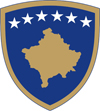 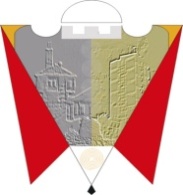 REPUBLIKA E KOSOVËSREPUBLIKA KOSOVAREPUBLIC OF KOSOVOKOMUNA E GJILANITOPŠTINA GNJILANEMUNICIPALITY OF GJILANGILAN BELEDIYESINr.016-41533____Gjilan, më 05.06.2020KRYESUAESJA E KUVENDITSHPRESA KURTESHI- EMINI_____________________________________